ПРОЄКТ:ДОГОВІРоренди комунального майна Нетішинської міської територіальної громади №__________"___" ____________ 20__ року                                                            м. НетішинКомунальне підприємство Нетішинської міської ради «Торговий центр»ідентифікаційний код  ЄДРПОУ: 30769546, місцезнаходження якого зареєстровано: просп. Незалежності, 22, м. Нетішин, Хмельницька обл., 30100, надалі - ОРЕНДОДАВЕЦЬ, в особі директора Брожика Михайла Вікторовича, який діє на підставі Статуту, з однієї сторони, та   ____________________________________________________________________,                                                                              (повне найменування орендаря)ідентифікаційний код ЄДРПОУ: ___________________________________________, місцезнаходження якого зареєстровано: ______________________________________                                                                                               (адреса)надалі - ОРЕНДАР, в особі ___________________________________________,                                                                   (посада, прізвище, ім'я, по -батькові) який діє на підставі __________________________________________________,                                                                (посилання на документ, який надає повноваження на підписання Договору)з другої сторони, що іменуються разом - Сторони, керуючись нормами законодавства, зокрема, але не обмежуючись: Порядком передачі в оренду державного та комунального майна, затвердженого Постановою Кабінету Міністрів України від 03.06.2020 р. № 483 (надалі - Порядок), Законом  України «Про оренду державного та комунального майна» (надалі - Закон),  статтею 511 Цивільного Кодексу України, відповідно до якої у випадках, встановлених договором, зобов‘язання може породжувати для третьої особи права щодо боржника та (або) кредитора, уклали цей Договір про нижченаведене:ПРЕДМЕТ  ДОГОВОРУОРЕНДОДАВЕЦЬ внаслідок проведення аукціону, (посилання на сторінку в ЕТС, на якій розміщено інформацію про об’єкт оренди відповідно до оголошення про передачу майна в оренду) передає, а ОРЕНДАР приймає в строкове платне користування нежитлове приміщення розташоване на першому поверсі двоповерхової нежитлової будівлі, зазначене на плані під № 1-76 (основна площа)-14,2 кв. м, загальною площею 14,2 кв. м, що знаходиться за адресою: просп. Незалежності, 22, м. Нетішин, Хмельницька обл., 30100, далі - Майно, що належить до комунальної власності Нетішинської міської територіальної громади та знаходиться на балансі Комунальне підприємство Нетішинської міської ради «Торговий центр»ідентифікаційний код ЄДРПОУ: 30769546, місцезнаходження якого зареєстровано просп. Незалежності, 22, м. Нетішин, Хмельницька обл., 30100, надалі – БАЛАНСОУТРИМУВАЧ.Цільове призначення Майна _______________________________________Належність Майна до пам’яток культурної  спадщини, щойно виявлених об'єктів культурної спадщини – не є пам’яткою культурної спадщини. Балансова залишкова вартість Майна, визначена на підставі фінансової звітності Балансоутримувача -  7956,40 грн. (Вісім  тисяч дев’ятсот п’ядесят шість гривень 40 коп.), без ПДВ,  станом на «31» березня 2021 р.Страхова вартість становить ____________________(сума (грн), без ПДВ.УМОВИ  ПЕРЕДАЧІ  ОРЕНДОВАНОГО  МАЙНА  ОРЕНДАРЮОрендар вступає у строкове платне користування Майном у день підписання Акта приймання-передачі Майна. Акт приймання-передачі підписується між Орендодавцем та Орендарем одночасно із підписанням цього Договору.ОРЕНДНА  ПЛАТАОрендна плата за перший місяць (_____________________) становить ____________________________ гривень, без ПДВ, на підставі протоколу про результати електронного аукціону.ПДВ нараховується згідно чинного законодавства України.Розмір орендної плати за кожний наступний місяць визначається шляхом коригування орендної плати за попередній місяць на індекс інфляції  попереднього місяця. До складу орендної плати не входять витрати на утримання Майна (комунальних послуг, послуг з управління Майном, витрат на утримання прибудинкової території та місць загального користування, вартість послуг з ремонту і технічного обслуговування інженерного обладнання та внутрішньобудинкових мереж, ремонту будівлі, у т. ч.: покрівлі, фасаду, вивіз сміття тощо), а також компенсація витрат Балансоутримувача за користування земельною ділянкою. Орендар зобов’язаний відшкодовувати Балансоутримувачу відповідну частину його витрат зі сплати за користування земельною ділянкою відповідно до положень Цивільного та Податкового кодексів України, а також укласти договір про відшкодування витрат Балансоутримувача на утримання орендованого майна та надання комунальних послуг орендарю.Орендна плата за перший місяць оренди визначається за результатами аукціону. Орендар сплачує орендну плату Балансоутримувачу щомісяця не пізніше 15 числа поточного місяця.В дату укладання цього Договору або до такої дати Орендар сплачує орендну плату за один місяць (надалі - Авансовий платіж) в сумі __________ (_______________________________________) гривень. Орендодавець/Балансоутримувач можуть звернутися із позовом про стягнення орендної плати та інших платежів за цим Договором, по яких у Орендаря є заборгованість.На суму заборгованості Орендаря зі сплати орендної плати нараховується пеня в розмірі подвійної облікової ставки НБУ (діючої на дату нарахування) від суми заборгованості за кожний день прострочення.Надміру сплачена сума орендної плати, що надійшла на рахунок Орендодавця/Балансоутримувача, підлягає в установленому порядку заліку в рахунок майбутніх платежів, а у разі неможливості такого заліку у зв'язку з припиненням орендних відносин  –  поверненню  Орендарю. Сума орендної плати, сплаченої відповідно до пункту 3.4. цього Договору, підлягає зарахуванню у рахунок сплати орендної плати за останній місяць оренди після підписання Акту приймання-передачі Майна.Припинення цього Договору не звільняє Орендаря від обов'язку сплатити заборгованість за орендною платою, якщо така виникла, у повному обсязі, ураховуючи санкції.Орендар зобов’язаний проводити звіряння взаєморозрахунків по орендних платежах і оформляти акти звіряння.ПОВЕРНЕННЯ МАЙНА З ОРЕНДИ  У разі припинення Договору Орендар зобов’язаний: Протягом 3 робочих днів з дати припинення договору звільнити Майно від належних Орендарю речей і повернути його за Актом приймання – передавання орендованого Майна (далі - Акт приймання - передавання), в тому стані, в якому Майно перебувало на момент передачі його в оренду, з урахуванням нормального фізичного зносу, а якщо Орендарем були виконані ремонтні роботи – то разом із такими роботами.Сплатити орендну плату, нараховану до дати повернення Майна із оренди (день звільнення приміщення і підписання акту приймання-передавання є останнім днем нарахування орендної плати)  та штрафні санкції.Сплатити платежі за договором про відшкодування витрат Балансоутримувача на утримання Майна та по відшкодуванню комунальних послуг відповідно до укладених договорів, нарахованих до дати повернення Майна з оренди.Відшкодувати Балансоутримувачу збитки в разі погіршення стану або втрати (повної або часткової) Майна з вини Орендаря, або в разі демонтажу або іншого вилучення проведених ремонтних робіт.Протягом 3 робочих днів з моменту припинення цього Договору Орендодавець/Балансоутримувач зобов’язаний оглянути Майно і зафіксувати в Акті приймання - передавання його поточний стан, а також стан розрахунків за цим Договором, за договором про відшкодування витрат Балансоутримувача на утримання Майна та по відшкодуванню комунальних послуг відповідно до укладених договорів Орендарю. Орендодавець складає Акт приймання - передавання у двох оригінальних примірниках і надає Орендарю.Орендар зобов’язаний: Підписати два примірники Акта приймання - передавання не пізніше наступного робочого дня з моменту їх отримання від Орендодавця і одночасно повернути Орендодавцю один підписаний примірники разом із ключами від Майна (у разі якщо доступ до Майна забезпечується ключами).Звільнити Майно одночасно із поверненням підписаного Акта приймання - передавання.Майно вважається повернутим з оренди з моменту підписання Орендодавцем/Балансоутримувачем та Орендарем Акта приймання - передавання.Якщо Орендар не повертає Майно після отримання від Орендодавця примірників Акту приймання - передавання, Орендар сплачує неустойку в розмірі подвійної орендної плати за даним Договором за кожний день користування Майном після дати  припинення цього Договору.ПОЛІПШЕННЯ І РЕМОНТ ОРЕНДОВАНОГО МАЙНАОрендар має право:Здійснювати всі види ремонтів орендованого Майна за власний рахунок. Зазначена умова цього Договору не розглядається як дозвіл на здійснення поліпшень Майна (його частин) і не тягне за собою зобов'язання Орендодавця щодо компенсації вартості цих ремонтів.Здійснювати невід’ємні поліпшення Майна за наявності письмової згоди Орендодавця. На компенсацію вартості здійснених ним невід’ємних поліпшень Майна, у порядку та на умовах, визначених цим договором та за наявності письмової згоди Орендодавця на їх здійснення. РЕЖИМ ВИКОРИСТАННЯ МАЙНАОрендар зобов’язаний використовувати Майно відповідно до призначення, визначеного у пп.1.1. цього Договору.Орендар зобов’язаний забезпечувати збереження Майна, запобігати його пошкодженню і псуванню, тримати Майно в порядку, передбаченому санітарними нормами та правилами пожежної безпеки, підтримувати Майно в належному стані, не гіршому, ніж на момент передачі його в оренду, з врахуванням нормального фізичного зносу, здійснювати заходи протипожежної безпеки.Орендар зобов’язаний:Відповідно до вимог нормативно-правових актів з пожежної безпеки розробляти комплексні заходи щодо забезпечення пожежної безпеки Майна.Забезпечувати додержання протипожежних вимог, стандартів, норм, правил, а також виконання вимог приписів і постанов органів державного пожежного нагляду та вимог відповідних служб (підрозділів) Орендодавця/Балансоутримувача.Забезпечувати належну експлуатацію обладнання та комунікацій Майна (водопроводу, каналізації, електричних, протипожежних та опалювальних мереж, ліфтів тощо), дотримуватись вимог діючих нормативно-правових актів з пожежної безпеки (далі - НАПБ), правил експлуатації інженерних мереж, пожежної безпеки і санітарних норм в приміщеннях згідно з вимогами чинного законодавства. У разі пошкодження Майна через порушення вищезазначених правил та норм нести повну матеріальну відповідальність за завдану Майну шкоду згідно з вимогами чинного законодавства України.Забезпечити представникам Орендодавця/Балансоутримувача безперешкодний доступ до Майна у робочі дні у робочий час (а у разі отримання скарг на порушення правил тиші або здійснення Орендарем діяльності у неробочий час, яка завдає  шкоди  або  незручностей  власникам суміжних приміщень – то у будь-який інший час) з метою контролю за його використанням та виконанням Орендарем умов цього Договору. Протягом 15 робочих днів з дати укладання цього Договору укласти з Балансоутримувачем договір про відшкодування витрат балансоутримувача на утримання орендованого майна та надання комунальних послуг орендарю. СТРАХУВАННЯ ОБ’ЄКТА ОРЕНДИ І ОБОВ’ЯЗОК ОРЕНДАРЯ З ВІДШКОДУВАННЯ ВИТРАТ НА ОЦІНКУ МАЙНАОрендар зобов’язаний:Протягом 10 календарних днів з дня укладення цього Договору застрахувати Майно на суму його страхової вартості, визначеної у п. 1.3. Договору, на користь Балансоутримувача, зокрема від пожежі, затоплення, протиправних дій третіх осіб, стихійного лиха, та протягом 10 календарних днів з дня укладення договору страхування надати Орендодавцю /Балансоутримувачу завірену належним чином копію такого договору.Постійно поновлювати договір страхування протягом строку оренди.Оплата послуг страховика здійснюється за рахунок Орендаря (страхувальника).СУБОРЕНДАОрендар має право передати Майно в суборенду за письмовою згодою Орендодавця .Цільове призначення, за яким Майно може бути використано відповідно до договору суборенди, визначається із урахуванням обмежень, передбачених цим Договором (за наявності).Орендар може укладати договір суборенди лише з особами, які мають право орендувати комунальне майно Нетішинської міської територіальної громади та відповідають вимогам статті 4 Закону.Орендар протягом 3 робочих днів з моменту укладення договору суборенди  зобов’язаний  надати  Орендодавцю інформацію про суборендаря та один примірник договору суборенди для його оприлюднення в електронній торговій системі.ГАРАНТІЇ СТОРІНГАРАНТІЇ ОРЕНДОДАВЦЯ І БАЛАНСОУТРИМУВАЧАОрендодавець і Балансоутримувач гарантують Орендарю, що:Повний і безперешкодний доступ до Майна може бути наданий Орендарю в день підписання Акта приймання-передавання.Інформація про Майно, оприлюднена в оголошенні про передачу в оренду або інформаційному повідомленні/інформації про Майно, відповідає дійсності. Балансоутримувач уклав охоронний договір відносно Майна, якщо воно є пам’яткою культурної спадщини, щойно виявленим об'єктом культурної спадщини чи її (його) частиною, а завірена Балансоутримувачем копія охоронного договору додається до цього Договору, як його невід’ємна частина.ГАРАНТІЇ ОРЕНДАРЯОрендар гарантує Орендодавцю /Балансоутримувачу, що:Має можливість за рахунок власних або залучених фінансових ресурсів, вчасно і в повному обсязі сплачувати орендну плату і інші платежі відповідно до цього Договору.Одночасно або до дати укладання цього Договору Орендар повністю сплатив авансовий платіж в розмірі, визначеному у п. 3.4. цього Договору.ДОДАТКОВІ  УМОВИ ОРЕНДИ Не застосовуються.ВІДПОВІДАЛЬНІСТЬ І ВИРІШЕННЯ СПОРІВ ЗА ДОГОВОРОМЗа невиконання або неналежне виконання зобов'язань за цим Договором Сторони несуть відповідальність згідно з даним Договором та чинним законодавством України.Спори, які виникають за цим Договором або в зв'язку з ним, не вирішені шляхом переговорів, вирішуються в судовому порядку.СТРОК ЧИННОСТІ, УМОВИ ЗМІНИ ТА ПРИПИНЕННЯ ДОГОВОРУЦей Договір діє до ____________________________________. Перебіг строку Договору починається з дня набрання чинності цим Договором. Цей Договір набирає чинності в день його підписання Сторонами (нотаріального посвідчення, якщо відповідно до чинного законодавства Договір підлягає нотаріальному посвідченню). Строк оренди за цим Договором починається з дати підписання Акта приймання-передачі і закінчується датою припинення цього Договору. Умови цього Договору зберігають силу протягом всього строку його дії, в тому числі, у випадках, коли після його укладення чинним законодавством встановлено правила, що погіршують становище Орендаря. Зміни і доповнення до Договору здійснюються з урахуванням норм, встановлених статтею 16 Закону та Порядком, за взаємною згодою Сторін до закінчення строку дії Договору шляхом укладання Договору про внесення змін та доповнень.Продовження цього Договору здійснюється за зверненням Орендаря, що подається останнім з відповідними документами за 3 місяці до закінчення строку дії Договору, з урахуванням вимог, встановлених статтею 18 Закону та Порядком. Недотримання Орендарем зазначеного строку є підставою для відмови у продовженні Договору.Орендар має переважне право на продовження цього Договору, яке може бути реалізовано ним у визначений Порядком спосіб.Перехід права власності на Майно третім особам не є підставою для зміни або припинення чинності цього Договору.Договір припиняється у разі:Закінчення строку на який його укладено; Приватизації об’єкта оренди (Майна) Орендарем (за участю Орендаря);Припинення юридичної особи – Орендаря або юридичної особи – Орендодавця (за відсутності правонаступника);Смерті фізичної особи – Орендаря;Визнання Орендаря банкрутом;Знищення або значне пошкодження Майна.  Досягнення згоди Сторін щодо його припинення.Договір може бути достроково припинений (розірваний) Орендодавцем, якщо Орендар: Відмовився від підписання Акта приймання-передавання Майна одночасно з підписанням Договору, про що складено відповідний акт;Надав недостовірну інформацію про право бути Орендарем відповідно до ст. 4 Закону;Допустив прострочення сплати орендної плати на строк більше трьох місяців або сумарна заборгованість з орендної плати становить більше, ніж плата за 3 місяці;Використовує Майно не за цільовим призначенням або використовує Майно за забороненим цільовим призначенням;Передав Майно, його частину у користування іншій особі, без письмового дозволу Орендодавця, крім випадків, передбачених п. 8.1 цього Договору, з наданням Орендодавцю копії договору суборенди для його оприлюднення в електронній торговій системі;Уклав договір суборенди з особами, які не можуть бути орендарями комунального майна Нетішинської міської територіальної громади та не відповідають вимогам статті 4 Закону;Перешкоджає співробітникам Орендодавця /Балансоутримувача здійснювати контроль за використанням Майна, виконанням умов цього Договору;Порушує додаткові умови оренди, визначені розділом 10 цього Договору;Порушив терміни страхування Майна, зазначені в п.п. 7.1.1., 7.1.2. Договору.Порушив умови зазначені у пункті 6.3.3 Договору.	Про припинення (розірвання) Договору Орендар повідомляється письмово. Повідомлення про дострокове припинення (розірвання) направляється на електронну адресу Орендаря, а також рекомендованим відправленням за адресами місцезнаходження Орендаря та Майна. Договір вважається припиненим (розірваним) з моменту отримання Орендарем повідомлення. ПРАВОВІ НАСЛІДКИ ПРИПИНЕННЯ ДОГОВОРУУ разі припинення Договору Орендар зобов‘язаний протягом трьох робочих днів з дати припинення Договору повернути Майно в порядку, визначеному даним Договором.Майно вважається поверненим Орендодавцю/Балансоутримувачу з моменту підписання Балансоутримувачем та Орендарем Акта приймання - передавання.Орендар має право залишити за собою проведені ним поліпшення Майна, здійснені за рахунок власних коштів, за умови якщо вони можуть бути відокремлені від Майна без заподіяння йому шкоди.Поліпшення Майна, здійснені Орендарем за рахунок власних коштів за згодою осіб, визначених у п.п. 5.1.1., 5.1.2. цього Договору, які можливо відокремити від Майна, не завдаючи йому шкоди, є власністю Орендаря, а поліпшення, які неможливо відокремити без шкоди для Майна – комунальною власністю Нетішинської міської територіальної громади. Невід‘ємні поліпшення Майна, зроблені Орендарем без згоди осіб, визначених у п.п. 5.1.1., 5.1.2. цього Договору, є комунальною власністю Нетішинської міської  територіальної громади, а їх вартість компенсації не підлягає.ІНШЕОрендар письмово повідомляє інші сторони Договору протягом 10 робочих днів з дати змін у його найменуванні, місцезнаходженні, банківських реквізитах і контактних даних. Орендодавець/Балансоутримувач повідомляє Орендаря про відповідні зміни письмово або на адресу електронної пошти.Якщо цей Договір підлягає нотаріальному посвідченню, витрати на таке посвідчення несе Орендар.Заміна сторони у зобов’язанні за даним Договором відбувається відповідно до чинного законодавства.  Цей Договір укладено в двох примірниках, кожен з яких має однакову юридичну силу, по одному для Орендаря і Орендодавця.Реквізити для розрахунків:Розрахунки по договору здійснюються Орендарем шляхом перерахування коштів на розрахунковий рахунок  UA243223130000026006000006083.  Реквізити для сплати орендної плати: КП НМР «Торговий центр», а/с 379, просп. Незалежності, 22, м. Нетішин, Хмельницька область, 30100, р/р UA243223130000026006000006083 в АТ «Укрексімбанк», МФО 322313, код ЄДРПОУ 30769546, тел. (03842) 9-03-75ЮРИДИЧНІ АДРЕСИ ТА БАНКІВСЬКІ РЕКВІЗИТИ СТОРІНАдреса електронної пошти Орендаря, на яку надсилаються офіційні повідомлення за цим Договором.М.П.							М.П.Додатки:Додатки до цього Договору додаються і є його невід’ємною складовою частиною. протокол про результати електронного аукціону;Акт приймання-передачі Майна.ДОДАТОК 2 до договору оренди комунального майна Нетішинської міської територіальної громади від «___»_________20__р. №__________АКТприймання – передавання"___" ____________ 20__ року                                                            м. Нетішин         Ми, що нижче підписані, представники  КП НМР “ Торговий центр “ директор Брожик Михайло Вікторович, старший адміністратор Вознюк Людмила Леонідівна з одного боку та ____________________________________________ з іншого боку, склали цей акт про те, що КП НМР “Торговий центр“ передає, а __________________________________________ приймає нежитлові приміщення розташовані на__________________________, зазначені на плані в будівлі «Торгового центру» загальною площею _____ кв.м., що знаходиться за адресою: просп. Незалежності, 22, м. Нетішин, Хмельницька обл., 30100, далі – Майно в такому технічному стані:БУДІВЛЯ:Фундамент  ____________________Стіни      ______________________Фасад      ________________________Вікна      ________________________Покрівля    ______________________Підлога      ______________________Двері      _________________________ОБЛАДНАННЯ:Центральне опалення    ___________________Гаряче водопостачання  ___________________ Холодне водопостачання __________________Каналізація  ___________________ Електрообладнання  _________________КП НМР “ Торговий центр “				 Директор                         М.В.Брожик                                                Старший адміністратор               Л.Л. Вознюк Користувач: ___________________ДОДАТОК 3 до договору оренди комунального майна Нетішинської міської територіальної громади від « 01 » вересня 2015р. № 01.09.15-134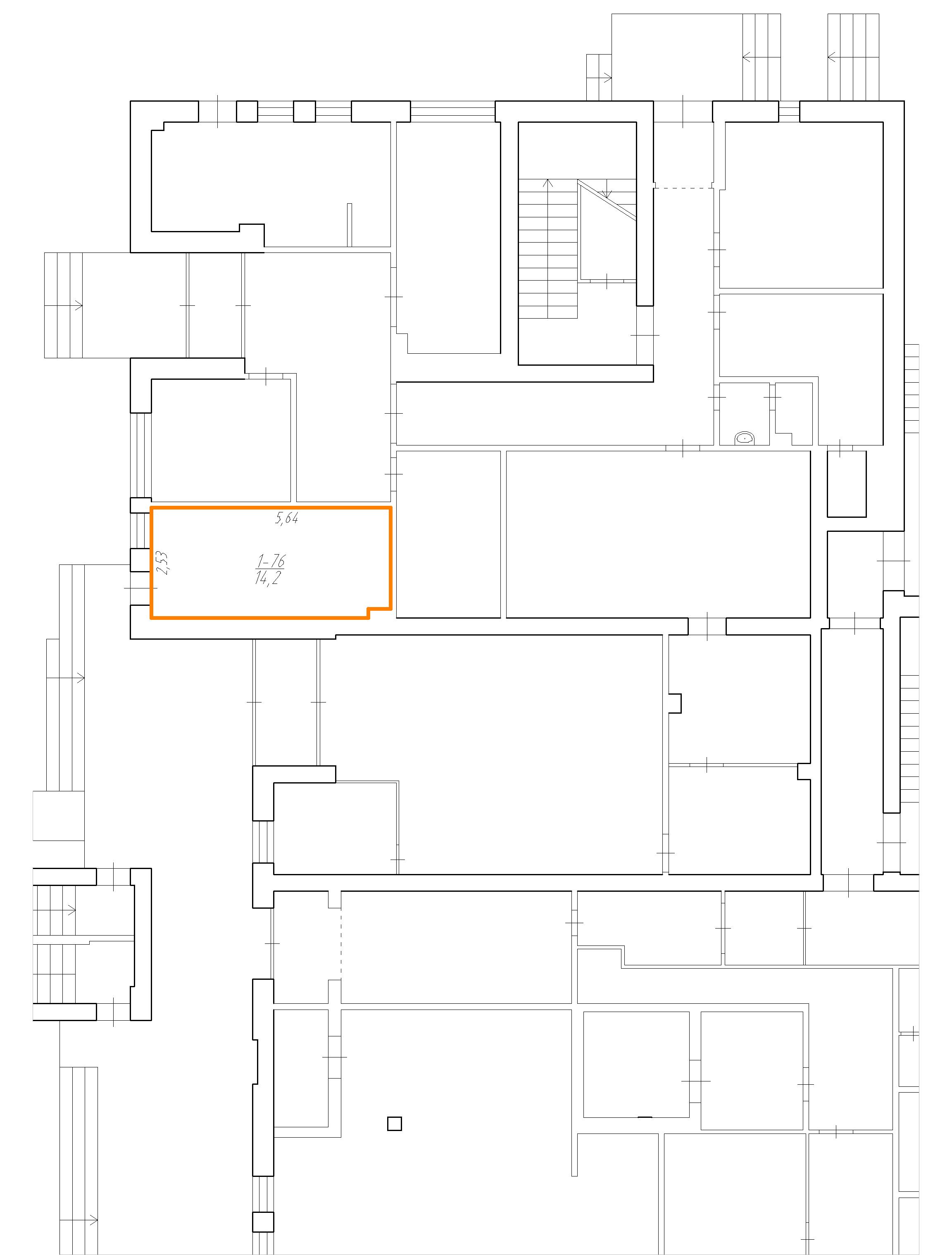 “ОРЕНДОДАВЕЦЬ”                                                    “ОРЕНДАР”Директор                                                                        Приватне підприємство____________Брожик М.В                                           _________ «Техномаркет»“ОРЕНДОДАВЕЦЬ”“ОРЕНДАР”просп. Незалежності 22, м. Нетішин, Хмельницька обл., 30100, а/с379,тел.03842 9-03-75mail: torgcentr_@ukr.net